Паспорт инновационного проекта/программыПредставляя заявку на конкурс, гарантируем, что авторы инновационного проекта/программы:согласны с условиями участия в данном конкурсе;не претендуют на конфиденциальность представленных в заявке материалов и допускают редакторскую правку перед публикацией материалов;принимают на себя обязательства, что представленная в заявке информация не нарушает прав интеллектуальной собственности третьих лиц.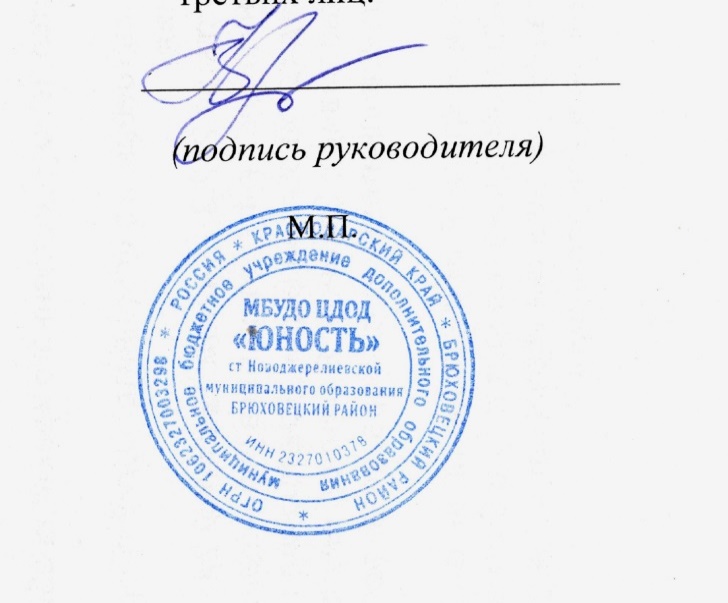         __________________________							     	В.В. Кузнецова           (подпись руководителя)								      (расшифровка подписи)М.П.									   	«_21_ » ___июня____2017 г1Наименование инновационного проекта/программы (тема)Туристско-краеведческая деятельность в системе дополнительного образования как средство развития внутреннего туризма малой Родины2Авторы представляемого опытаКузнецова В.В.- директорКропивка В.М.- зам. директора по УВРГребенюк Г.П.- педагог доп. образования;Волошина Е.Д. –педагог доп. образования, директор историко-археологического музея ст. Новоджерелиевской3Научный руководитель (если есть). Научная степень, званиеГожко Александр Алексеевич, кандидат биологических наук, заведующий кафедрой физической культуры и естественно-биологических дисциплин филиала КубГУ в г. Славянск - на - Кубани4Цели внедрения инновационного проекта/программыИспользование различных форм туристско-краеведческой деятельности, способствующих развитию внутреннего туризма малой родины, культурных связей внутри района, активизации экскурсионного туризма в Брюховецком районе.5Задачи внедрения инновационного проекта/программы- приобщить учащихся образовательных организаций к культурно - историческому и природному наследию; - организовать и развить экскурсионную деятельность в Брюховецком районе, через создание системы образовательного, досугово-оздоровительного туризма; - организовать поисково-исследовательскую деятельность по выявлению достопримечательностей и памятных мест (памятников культуры, природы, истории) Брюховецкого района;- организовать работу по разработке экскурсионных маршрутов, тематических экскурсий по достопримечательностям и памятным местам (памятникам культуры, природы, истории)  Брюховецкого района; - расширение границ взаимодействия подрастающего человека с окружающим миром, микро- и макросредой; - способствовать улучшению эколого-эстетического состояния территории; - выработать и распространять культуру охраны окружающей среды;- организовать посещение учащимися муниципальных и школьных музеев Брюховецкого района; - разработать реестр уникальных природных и культурно-исторических объектов;- выпуск учебно-методических пособий и публикация научных статей;- разработать и подготовить к изданию путеводитель по объектам культурно-исторического и природного наследия малой Родины; - оказание методической и организационной помощи преподавателям, реализующим программы туристско-краеведческой направленности;- создать электронную информационную базу данных с описанием объектов культурно-исторического и природного наследия, экскурсионных маршрутов на территории района с указанием их образовательной и научной ценности.6Основная идея (идеи) предлагаемого инновационного проекта/программыТуристско-краеведческая деятельность будет способствовать формированию личности ребенка и развитию внутреннего туризма малой родины, если будут: - организована и развита экскурсионная деятельность с учащимися в районе,- выявлены достопримечательные и памятные места (памятники культуры, природы, истории) Брюховецкого района;- разработаны экскурсионные маршруты, тематические экскурсии по достопримечательностям, памятным местам (памятникам культуры, природы, истории)  и в музеи Брюховецкого района;- активно пропагандироваться важность образовательного и научно-экспедиционного туризма;- создана электронная информационная база данных с информацией по маршрутам на территории района.7Нормативно-правовое обеспечение инновационного проекта/программыМероприятия данного направления предусматривают совершенствование законодательного обеспечения, форм и методов поддержки школьного туризма в Брюховецком районе. Нормативно-правовое обеспечение проекта позволит определить условия эффективного развития массового школьного туризма в районе, роли, задачи, функции участников реализации проекта с учётом их специфики. Программно-методическое обеспечение предполагает разработку и внедрение комплекса учебно-методических материалов, интегрированных программ нового поколения разной продолжительности обучения в зависимости от особенностей возраста, интересов, способностей обучающихся на основе туристско-краеведческой, военно-патриотической, культурологической, физкультурно-спортивной, прикладной, исследовательской, экологической деятельности. Кадровое обеспечение предусматривает: - подготовку учащихся, молодых квалифицированных специалистов в образовательных учреждениях для организации туристско-краеведческой деятельности; - поэтапную реализацию системы мер по просвещению, профессиональной подготовке, переподготовке и повышению квалификации педагогических работников различного уровня в системе развития туристско-краеведческой деятельности; - использование кадрового потенциала учреждений дополнительного образования в области туризма и краеведения в оказании помощи по организации и проведению практикумов, исследований, разработки маршрутов.Обеспечение межведомственного сотрудничества Обеспечение межведомственного сотрудничества предусматривает достижение нового уровня взаимодействия в развитии социального партнёрства с: - учреждениями высшего, среднего и последипломного образования; - учреждениями культуры; - спортивными учреждениями; - государственными и муниципальными образовательными учреждениями дополнительного образования детей Брюховецкого района; - детскими и молодёжными туристско-спортивными общественными организациями; - органами местного самоуправления, комитетом по делам молодежи Брюховецкого района.8Обоснование его/её значимости для развития системы образования Краснодарского краяДанный проект по организации туристско-краеведческой деятельности в системе дополнительного образования, разработке маршрутов, включению их в образовательный процесс и развитию внутреннего туризма малой Родины направлен на развитие культурных связей внутри района, на активизацию экскурсионного туризма через изучение культурного, культурно-исторического и туристско-рекреационного потенциала. Проект предполагает развитие экскурсионной деятельности в Брюховецком районе. Приобщение обучающихся образовательных организаций к историческому, культурному и природному наследию предполагается в рамках организации поисково-исследовательской и туристско-краеведческой  деятельности по выявлению достопримечательностей и памятных мест и уходу за ними. Для этих целей будут созданы исследовательские отряды. Среди учащихся и педагогов запланирована работа по разработке экскурсионных маршрутов, тематических экскурсий по достопримечательностям и памятным местам (памятникам культуры, природы, истории) муниципального образования.9Новизна (инновационность)Новизна проекта заключается в том, что он ориентирован на получение обучающимися не только теоретических, но и практических знаний и навыков в сфере экскурсоведения и туризма, а также использование ресурсов региона в формировании всесторонне развитой личности10Практическая значимостьПроект может служить основой для поиска новых педагогических решений для дальнейшей работы по развитию внутреннего туризма малой родины среди учащихся, приобщения детей и молодежи к воспитанию патриотизма средствами туристско-краеведческой деятельности и способствовать созданию условий для возможности посещения, доступности для различных групп населения, особенно для детей и молодежи, родителей с детьми культурных, исторических, природных объектов родного края, своего района.11Механизм реализации инновации11.11 этап:Подготовительный11.1.1Срокиянварь - май 2018 года11.1.2ЗадачиМониторинг потребности в реализации проекта, создание нормативно-правовой основы, привлечение к активному участию образовательных организаций и организаций внеотраслевого подчинения11.1.3.Полученный результатСформированы туристские группы детей с опытом прохождения категорийных походов;заключены договора с социальными партнерами; собрана информация об объектах туристских маршрутов; разработаны технологические карты туристских маршрутов по историческим и памятным местам; подготовлены экскурсоводы по 2 маршрутам; апробированы  3 похода по 2 маршрутам; подготовлен материал для издательства методических пособий; размещена информация на сайте учреждения и сайте районного отдела РГО. Проведены межрайонные тематические семинары в рамках МЭП по следующим темам:- Инновации в дополнительном образовании: понятие, направления, необходимость-   Создание системы туристско - краеведческой деятельности на муниципальном уровне- Познание родного края его истории, традиций и культуры как основа воспитания гражданственности и патриотизма.11.22 этап:Организационно-деятельностный11.2.1Срокииюнь 2018 года- июнь 2020 года11.2.2ЗадачиОпределить основные тематические направления и разработать содержание организованного внутреннего туризма с учетом историко-культурного потенциала и природных особенностей малой родины11.2.3Полученный результатРазработка системы туристско-краеведческой деятельности в районе11.33 этап:Итоговый (аналитический)11.3.1.Срокииюль-декабрь 2020 года11.3.2Задачипровести научно-обоснованную оценку достижения целей и решения задач, обозначенных в инновационном проекте, обобщить опыт, полученный в результате реализации проекта.11.3.3Конечный результатСоздание благоприятных условий для обучения и воспитания детей на лучших национальных традициях; всестороннее развитие личности ребенка; популяризация экскурсионного туризма в Брюховецком районе; развитие внутреннего туризма, культурных связей малой родины через использование различных форм туристско-краеведческой деятельности в системе дополнительного образования12Перспективы развития инновацииОпыт организации туристско-краеведческой деятельности, разработки маршрутов, может быть использован в дальнейшем с целью расширения направлений туристической деятельности, создания системы учебно-воспитательной и досугово-оздоровительной работы. Создание и формирование традиции проведения на базе Центра профильных педагогических чтений или научно-практических конференций с приглашением специалистов. Организация в Центре работы по подготовке педагогических и инструкторских кадров в сфере  детско-юношеского и молодёжного туризма (кадровая подготовка: семинары, курсы повышения квалификации, студенческая педпрактика, возможно –  туристские школы и т. п.) Разработанные в ходе реализации проекта программы, методические рекомендации к экскурсиям и походам, экскурсионные и туристические маршруты, проектные задания, имеют практическую значимость для развития внутреннего туризма малой родины  на территории Брюховецкого района.13Предложения по распространению и внедрению инновационного проекта/программы в практику образовательных организаций края- представление педагогического опыта на семинарах-практикумах, научно-практических конференциях;- проведение открытых занятий, мастер- классов;- распространение опыта печатными изданиями и СМИ;- участие в профессиональных конкурсах.14Перечень научных и (или) учебно-методических разработок по темеМетодические разработки: Народное творчество как средство воспитания любви к родному краю, его традициям и культуры; Познание родного края его истории, традиций и культуры как основа воспитания гражданственности и патриотизма; Направления организации туристско-краеведческой деятельности».Выступления на семинарах: «Перспективы туристско-краеведческой деятельности в МБУДО ЦДОД «Юность» ст. Новоджерелиевской муниципального образования Брюховецкий район.Подготовлены статьи: Гражданско-патриотическое воспитание средствами туристско-краеведческой деятельности; Музыкальный туризм – инновационное направление туристской деятельности. Изданы учебно-методические пособия: «Рекомендации к организации экскурсий в природу», «Использование ресурсов региона в организации туристско-краеведческой работы в образовательном учреждении»15Статус инновационной площадки (при наличии) (да/нет, тема)Муниципальная экспериментальная площадка по теме: «Туристско-краеведческая деятельность как средство развития внутреннего туризма малой родины».   (приказ УОА МО Брюховецкий район от 02.03.2017 г. № 154 «Об итогах проведения муниципального конкурса инновационных проектов образовательных организаций муниципального образования Брюховецкий район»)16Ресурсное обеспечение инновации:16.1МатериальноеРесурсное обеспечение реализации основных мероприятий проекта осуществляется:-  из средств самих образовательных организаций в рамках ФОТ;- за счет интеграции ресурсов организаций, включившихся в сетевое взаимодействие на основе туристско-краеведческой деятельности; - привлеченных средств ЦДОД «Юность».16.2Интеллектуальное- нормативно - правовое обеспечение, регламентирующее деятельность туристско-краеведческой направленности                      ( положения, договора, и т.д.);- учебные пособия, программы дополнительного образования16.3Временное3 года